Promoted for and behalf of Cycling Time Trials under their rules and regulations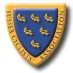 Sussex Cyclists’ AssociationFounded 19212018 President: Cathy Collard-Berry (…a3crg)25 Mile Time Trial – Sunday 6th May 2018 – Course G25/93Incorporating Sussex 25 miles ChampionshipEvent Secretary					TimekeepersSteve Dennis (East Grinstead CC)			Start:		Mr Mick Kilby (Lewes Wanderers CC)15 Sherwood Walk, Crawley, W. Sussex			Finish:		Mr Mick Irons (Worthing Excelsior CC)RH10 6NQTel: 01293 522721 – Mob: 07778 548979E-mail: carla.dennis@sky.comPrizes		1st Overall		£40				1st Lady		£40		2nd Overall		£30  		                      	2nd Lady		£30               		3rd Overall		£25						4th Overall		£20				1st Team of Three	£15 each		5th Overall		£15				2nd team of Three	£10 each										1st Vet on CTT Target Times		£202nd Vet on CTT Target Times		£153rd Vet on CTT Target Times		£10Sussex Championship awards for affiliated ridersFastest overall Boniface Cup.  Highest plus on CTT target time Horry Hemsley Cup.  Fastest team of three Lee Memorial Shield.  Medals are also awarded to each team member and individual riders in the following categories:  Overall, Veteran on CTT Target Times, Women, Juniors and Juveniles subject to the number of entries in each category.   All Championship trophies and medals will be presented at the Annual Prize Presentation Lunch.Headquarters Steyning Centre Fletcher’s Croft, Steyning, BN44 3XZOpen from 6:00 am.OS Landranger sheet 198, grid ref TQ178 113Google Maps Streetview link http://goo.gl/maps/hkLKeDirections and car parkingComing from the north: A24 / A283					Coming from the South: A27 / A283.Turn right into Horsham Road and proceed on to			Second left off Bramber roundabout. Proceed up Clays. At the mini roundabout turn left		                Hill and continue on to Steyning High Street. At the mini(NE) and proceed along  pass the library &		roundabout turn right (NE) and proceed along Churchchurch, turn right into Steyning Centre.				Street pass the library & church, turn right into Steyning								Centre.Ample car parking is available at the Steyning CentrePlease do not wear cleated cycling shoes in the Hall. Thank you. Promoted for and behalf of Cycling Time Trials under their rules and regulationsSussex Cyclists’ AssociationFounded 19212018 President: Cathy Collard-Berry (…a3crg)25 Mile Time Trial – Sunday 6th May 2018 – Course G25/93Incorporating Sussex 25 miles ChampionshipRace Numbers					Warming up and to the StartNumbers will be available at the event HQ. Please		Competitors are requested not to warm up on the coursecollect your number when you sign on.			after the event has started.Notice of any additional hazards to be aware of on the		Left out of the car park to the mini roundabout, then rightcourse will be displayed next to the signing on sheet.		onto the High Street. Proceed North to the A283 junction.After the event please return your race number to the		Left and then immediate right on to B2135 for 0.4 miles.event HQ in exchange for a cup of tea or coffee.REMEMBER TO SIGN OUT AFTER YOUR RIDE!.Please pay attention to the following Safety NotesLondon South District Regulation: No vehicles, except those of the timekeepers and race officials, shall be parked in thevicinity of the start or finish areas.CTT regulations require the compulsory use of helmets for the under 18’s. In the interests of your own safety, CyclingTime Trials and the event promoters strongly advise all competitors to wear a hard/soft shell helmet that meetsinternationally accepted safety standards.Competitors Machines: It is recommended that a working rear light, either flashing or constant, is fitted to the machinein a position clearly visible to following road users and is active while the machine is in use.Additional notice for the 2018 Raw Energy Pursuits Steyning TriathlonPlease be aware that you may encounter Triathlon competitors who will be starting at 6.00am in the Steyning LeisureCentre. They will be using the A24 up to Ashington and the A283 between Washington and Bramber.Please take care after completing the course as the Triathlon riders will be continuing on into Steyning. Please ignore anynon-cycling triangle signs, there will be marshals on all roundabouts but there may be other marshals for the Triathlonevent.Course details G25/93 							                   DistanceSTART on B2135 just south of entrance to Wappingthorpe Manor (Map ref TQ 172131).			 0.0Proceed north on the B2135 through Partridge Green to junction with A24. (M)				 6.708Turn left and proceed southwards on the A24 to Washington RBT. (M)					12.519Turn left on A283 and proceed east, via Bramber and Beeding Court RBT (M) to Turn at AdurBridge RBT.(M)											20.987Retrace on A283 via Beeding Court and Bramber RBTs to Finish at paint mark on curb oppositeTP3 about 25 yards before Canons Way. (Map ref TQ 181118).						25.00Course details can be viewed or downloaded from the SCA website at the link www.sussexca.org.uk/g2593.htmlNo.NameClubCat.CTT Target TimeStart Time 1Robert Royle-EvattAddiscombe CCV5001:07:1507:012Trevor LeedingWorthing Excelsior CCV5201:08:1407:023Geoff SmithEastbourne Rovers CCV6701:16:1007:034Tony SinnettSussex Nomads CCV4601:05:1807:045Rupert RobinsonCrawley Wheelers CCV4601:05:1807:056John McGrathWorthing Excelsior CCV5401:09:1507:067Mike MarchantSouthdown VeloV6001:12:2107:078Ben FieldenGS StellaV7601:21:2107:089David BealeLewes Wanderers CCV7201:19:0007:0910David Shepherd…a3crgV571:10:4707:1011Mike O'GormanWorthing Excelsior CCV6601:15:3707:1112Rich HeathOxted CCS07:1213Donald ParkerBrighton Mitre CCV6901:17:1707:1314James CheesemanCrawley Wheelers CCS07:1415Kevin PlummerSouth Downs Bikes/ Casco EuropeV5201:08:1407:1516Jerry Bromyard…a3crgV6301:13:5807:1617James StoneBrighton Excelsior CCV4901:06:4507:1718Derek DowdenHampshire Road ClubV6001:12:2107:1819Jamie SmithBrighton Mitre CCV4601:05:1807:1920Paul ByfordCrawley Wheelers CCV5201:08:4507:2021Tony ReevesGS StellaV4601:05:1807:2122Stephen MorganTooting BCV5001:07:1507:2223Simon JonesCC LondonV5401:09:1507:2324Paul ThatcherBrighton Mitre CCV5401:09:1507:2425Steven KaneTeam ASLS07:2526Ian CheesmanWorthing Excelsior CCV4901:06:4507:2627Thomas SellerOxted CCS07:2728Michael ThyerSussex Nomads CCV6801:16:4307:2829Lee McGeeverBrighton Excelsior CCV4801:06:1607:2930Mark EmsleyCrawley Wheelers CCS07:3031Lisa DavisLewes Wanderers CCWV4301:07:4507:3132Katerina AvramidesBrighton Mitre CCW07:3233Gina McGeeverLewes Wanderers CCWV4601:09:1507:3334Karen McGrathWorthing Excelsior CCWV5601:14:3107:3435Ruth SummerfordEastbourne Rovers CCW07:3536Mark JonesGS StellaV5801:11:1807:3637Martin BookerWorthing Excelsior CCV4901:06:4507:3738John MarchmwentHuntBikeWheels.comV6601:15:37'07:3839Charles MiddletonLewes Wanderers CCV5801:11:1807:3940James MapleyBlazing SaddlesEspoir 07:4041Dale LushKingston Phoenix RCS07:4142Mark GowerSouth Downs Bikes/ Casco EuropeV4201:03:2507:4243Sam WinterBayeux Cycling TeamS07:4344Jeff BlunsdonWorthing Excelsior CCV4601:05:1807:4445Nik AllenWorthing Excelsior CCV4601:05:1807:4546Adrian BlackerNorwood Paragon CCV5401:09:1507:4647Rick HughesWorthing Excelsior CCV5501:09:4507:4748Michael GatesMaison du Velo- Storck Bikes UKS07:4849Stuart ThomasEpsom CCV4101:02:5807:4950Ben ElliottPaceline RTS07:5051Robert RollingsLewes Wanderers CCS07:5152Simon TrehearnKingston Phoenix RCV4401:04:2107:5253Andrew R GreenBec CCV4301:03:5307:5354Bruce EnglishEastbourne Rovers CCV5301:08:4507:5455Dominic HillBec CCV4401:04:2107:5556Robert CharlesBlazing SaddlesV5201:08:14'07:5657Neil CrowtherWorthing Excelsior CCV4501:04:5007:5758Dean HendryFarnborough & Camberley CCS07:5859Stephen AllportBec CCV4201:03:2507:5960Howard ShawEastbourne Rovers CCS08:0061Richard GilesSerpentine Running ClubV4001:02:3008:0162Mark BernhardtGS StellaV5501:09:4508:0263Roland KitsonHorsham CyclingV5801:11:1808:0364Jonathan MorcombeBrighton Mitre CCV4301:03:5308:0465David ClementsEastbourne Rovers CCV4601:05:1808:0566Christian YatesEast Grinstead CCV5501:09:4508:0667John TindellBrighton Excelsior CCS08:0768Shaun MarlorBec CCV4501:04:5008:0869Craig SwattonCrawley Wheelers CCS08:0970Howard BayleyBlazing SaddlesV4301:03:5308:1071Paul BattenCrawley Wheelers CCS08:1172Nolan HeatherWorthing Excelsior CCV4201:03:2508:1273Jason HunterPearson Cycling ClubV5401:09:1508:1374Peter DaviesBrighton Mitre CCV6101:12:5308:1475Pete MorrisTeam ASLS08:1576Andy TeddSouth Downs Bikes/ Casco EuropeV5001:07:1508:1677Tom Houghton Brighton Excelsior CCV4601:05:1808:1778Simon LettsBognor Regis CCV5501:09:4508:1879David PenaBlazing SaddlesS08:1980Mark SmithCrawley Wheelers CCV4401:04:2108:2081David ClarkEastbourne Rovers CCV4901:06:4508:2182John MarinkoBrighton Mitre CCV5301:08:4508:2283Nick McCormickEpsom CCV5401:09:1508:2384Tobias BunyanEastbourne Rovers CCV4301:03:5308:2485Simon McNamaraSouth Downs Bikes/ Casco EuropeV4301:03:5308:25Sponsored ClubsTeam ASL South Downs Bikes/ Casco EuropeHuntBikeWheels.comMaison du Velo- Storck Bikes UK